MA TRẬN ĐỀ THI HỌC KÌ  MÔN KHOA HỌC LỚP 4Năm học: 2022-2023TRƯỜNG TH HÀ HUY TẬP      ĐỀ KIỂM TRA HỌC KÌ II Năm học 2022-2023 Họ và tên:....................................           MÔN: Khoa học – Lớp 4 Lớp 4A                                               Thời gian làm bài: 40 phút A.Trắc nghiệm:Câu 1: (M1) Những yếu tố nào sau đây gây ô nhiễm môi trường không khí?A. Khói, bụi, khí độc, tiếng ồn, rác thải không được xử lí.
B. Tiếng ồn, rác thải đã được xử lí hợp vệ sinh.
C. Trồng cây xanh, dùng bếp đun cải tiến để đỡ khói.
D. Đi đại tiện, tiểu tiện đúng nơi quy định.Câu 2: (M1) Vật phát ra âm thanh khi nào?A. Khi uốn cong vật
B. Khi vật va đập với vật khác.
C. Khi làm vật rung động.
D. Khi ném vậtCâu 3: (M1) Âm thanh có thể lan truyền qua các chất gì?A. Chất lỏng, chất khí.
B. Chất khí, chất rắn.
C. Chất khí, chất lỏng, chất rắn
D. Chất xốp, chất rắnCâu 4: (M2) Ý kiến nào sau đây nói không đúng về thực vậtA.Thực vật lấy khí các-bô-níc và thải khí ô-xy.
B. Hô hấp ở thực vật chỉ sảy ra ban ngày.
C. Thực vật cần ô - xy trong quá trình quang hợp.
D. Trong quá trình quang hợp thực vật chỉ hấp thụ chất khoáng. Câu 5: Bóng tối xuất hiện ở đâu: (M2)A. Khi trời tối.B. Vào lúc cúp điện.C. Ở phía sau vật cản sáng.D.Ở phía trước vật cản sáng.Câu 6: (M2) Chuỗi thức ăn nào sau đây là đúng:A. Ngô, châu chấu, ếchB. Ngô, ếch, lúa mì
C. Châu chấu, ếch, nước
D. Ếch, châu chấu, ngôCâu 7: ((M3 1điểm). Khoanh vào chữ cái đặt trước câu mà em cho là Sai: 	A. Khi được đun nấu nhiệt độ của thức ăn sẽ tăng lên.B. Khi dùng nguồn nhiệt để sấy khô các vật, nước trong các vật bay hơi nhanh hơn làm cho vật mau khô hơn.C. Các nguồn năng lượng như than, dầu là vô tận, chúng ta có thể sử dụng thoải mái mà không cần phải tiết kiệm.D. Mặt Trời vừa là nguồn sáng vừa là nguồn nhiệtB.Tự luận: Câu 8: (M3) Ánh sáng có vai trò như thế nào đối với sự sống của con người, động vật và thực vật?.................................................................................................................................
.................................................................................................................................
.................................................................................................................................Câu 9: (M3) (1 đ) Viết tên các chất còn thiếu vào chỗ trống để hoàn thành "Sơ đồ trao đổi thức ăn ở thực vật" dưới đây: Câu 10: (M4) Cho vào cốc nước nóng một thìa bằng kim loại và một thìa bằng nhựa, một lúc sau em thấy thìa nào nóng hơn? Vì sao?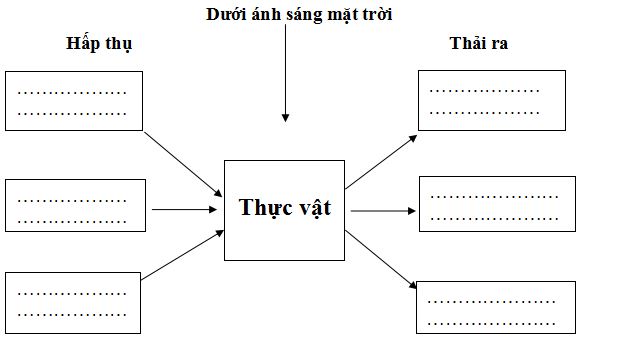 .................................................................................................................................
.................................................................................................................................
.......................................................................................................................................Đáp án đề thi học kì 2 môn Khoa học lớp 4 năm 2022-2023Câu 1: (1 điểm): A. Khói, bụi, khí độc, tiếng ồn, rác thải không được xử líCâu 2: (1điểm):        C. Khi làm vật rung động.Câu 3: (1 điểm):       C. Chất khí, chất lỏng, chất rắnCâu 4: (1 điểm):       B.Hô hấp ở thực vật chỉ sảy ra ban ngày.Câu:5  (1 điểm):       C. Ở phía sau vật cản sáng.Câu 6: (1 điểm):      Chuỗi thức ăn sau đây là đúng:                              Ngô, châu chấu, ếchCâu 7: (1 điểm):     C.Các nguồn năng lượng như than, dầu là vô tận, chúng ta có thể sử dụng thoải mái Câu 8: (1 điểm):Ánh sáng rất cần cho sự sống của con người, động vật, thực vật. Nhờ có ánh sáng mà con người mới có thức ăn, mới khỏe mạnh, mới nhìn thấy mọi vật khi thực hiện các hoạt động. Loại vật cần ánh sáng để di chuyển, tìm kiếm thức ăn, nước uống, phát hiện ra những nguy hiểm cần tránh. Ánh sáng và thời gian chiếu sáng còn ảnh hưởng đến sự sinh sản của một số động thực vật.Câu 9: (1 điểm):Viết tên các chất còn thiếu vào chỗ trống để hoàn thành "Sơ đồ trao đổi thức ăn ở thực vật" dưới đây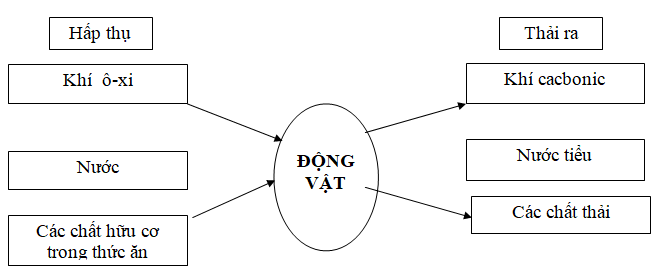 Câu 10: (1 điểm):        Thìa bằng kim loại nóng hơn vì thì bằng kim loại nó dẫn nhiệt tốt hơn.                                                                         Bình Thuận, ngày 12 tháng 5 năm 2023Mạch kiến thức,
kĩ năngSố câu và 
số điểmMức 1Mức 1Mức 2Mức 2Mức 3Mức 3Mức 4Mức 4TổngTổngTNTLTNTLTNTLTNTLTNTL1. Không khíSố câu111. Không khíSố điểm111. Không khíCâu số12. Âm thanhSố câu222. Âm thanhSố điểm222. Âm thanhCâu số2,33. Ánh sángSố câu11113. Ánh sángSố điểm1 1113. Ánh sángCâu số584. NhiệtSố câu11114. NhiệtSố điểm11114. NhiệtCâu số7105. Trao đổi chất ở thực vậtSố câu115. Trao đổi chất ở thực vậtSố điểm115. Trao đổi chất ở thực vậtCâu số46. Trao đổi chất ở động vậtSố câu116. Trao đổi chất ở động vậtSố điểm116. Trao đổi chất ở động vậtCâu số97. Chuỗi thức ăn trong tự nhiênSố câu117. Chuỗi thức ăn trong tự nhiênSố điểm117. Chuỗi thức ăn trong tự nhiênCâu số6TổngSố câu3312173Số điểm331217    3
ĐiểmLời nhận xét của giáo viên………………………………………………………………………………………………………………………………………………………………………………………………………………………Duyệt BGHLê Thị CửuNgười ra đềNguyễn Thị Lý